EvaluationLeçonComplète le texte.                                                                                            /9Etude de documentDécoupe les étiquettes et colle-les sur la frise.      		(attention, il y a un intrus)              /5Colorie le Moyen-âge en jaune et complète la légende.                                                    /4Colorie la légende.                                                                                             /2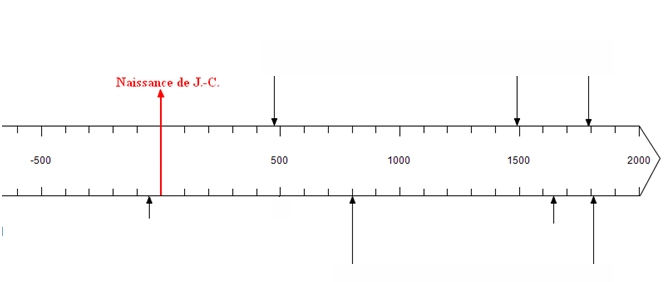 Etiquettes à découperEtiquettes à découperEtiquettes à découperEtiquettes à découperEtiquettes à découper……………………...….Révolution française1789Sacre de Napoléon1804Fin de l’Empire romain476Louis XIV devient roi1643Siège d’Alésia-52Sacre de Charlemagne800Mort de Louis XIV1715Découverte de l’Amérique1492Révolution française1789Sacre de Napoléon1804Fin de l’Empire romain476Louis XIV devient roi1643Siège d’Alésia-52Sacre de Charlemagne800Mort de Louis XIV1715Découverte de l’Amérique1492Révolution française1789Sacre de Napoléon1804Fin de l’Empire romain476Louis XIV devient roi1643Siège d’Alésia-52Sacre de Charlemagne800Mort de Louis XIV1715Découverte de l’Amérique1492Révolution française1789Sacre de Napoléon1804Fin de l’Empire romain476Louis XIV devient roi1643Siège d’Alésia-52Sacre de Charlemagne800Mort de Louis XIV1715Découverte de l’Amérique1492Révolution française1789Sacre de Napoléon1804Fin de l’Empire romain476Louis XIV devient roi1643Siège d’Alésia-52Sacre de Charlemagne800Mort de Louis XIV1715Découverte de l’Amérique1492